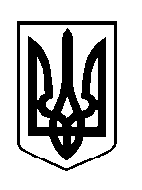 СЬОМЕ СКЛИКАННЯВІСІМНАДЦЯТА  СЕСІЯР І Ш Е Н Н Ям.Шосткавід 27 вересня 2017 рокуПро реорганізацію Коротченківськогонавчально-виховного комплексузагальноосвітня школа І-ІІІ ступенів -дошкільний навчальний заклад Шосткинської районної ради Сумської області шляхом перетворення у Коротченківську загальноосвітню школу І-ІІІ ступенівШосткинської районної ради Сумської області,зміну назви та затвердження статуту закладу  З метою оптимізації мережі навчальних закладів Шосткинського району, відповідно до Господарського кодексу України, Цивільного кодексу України, Кодексу законів про працю України, статті 9 Закону України «Про загальну середню освіту», статті 18 Закону України «Про освіту», постанови Кабінету Міністрів України від 27 серпня 2010 року № 778 «Про затвердження положення про загальноосвітній навчальний заклад», постанови Верховної Ради України від 17 березня 2016 року № 1034-VIII «Про перейменування окремих населених пунктів», керуючись статтею 60, пунктом 20 частини першої статті 43 Закону України «Про місцеве самоврядування в Україні», районна рада вирішила:       1. Припинити діяльність Коротченківського навчально-виховного комплексу загальноосвітня школа І-ІІІ ступенів – дошкільний навчальний заклад Шосткинської районної ради Сумської області в результаті реорганізації шляхом перетворення у Коротченківську загальноосвітню школу І-ІІІ ступенів Шосткинської районної ради Сумської області.       2.   Утворити ліквідаційну комісію у складі, згідно додатку.       3. Встановити місцезнаходження ліквідаційної комісії: вул. Цибенка,    буд. 25-а, с. Погребки, Шосткинський район, Сумська область, 41114.       4.   Ліквідаційній комісії:       - у двомісячний термін із дня прийняття цього рішення провести процедуру припинення діяльності Коротченківського навчально-виховного комплексу загальноосвітня школа І-ІІІ ступенів – дошкільний навчальний заклад Шосткинської районної ради Сумської області в результаті реорганізації шляхом перетворення у Коротченківську загальноосвітню школу І-ІІІ ступенів Шосткинської районної ради Сумської області з дотриманням вимог чинного законодавства;      - внести до єдиного державного реєстру запис про припинення діяльності Коротченківського навчально-виховного комплексу загальноосвітня школа  І-ІІІ ступенів – дошкільний навчальний заклад Шосткинської районної ради Сумської області в результаті реорганізації шляхом перетворення у Коротченківську загальноосвітню школу І-ІІІ ступенів Шосткинської районної ради Сумської області;     - забезпечити попередження працівників навчального закладу про їх наступне вивільнення в порядку, встановленому законодавством України;     - провести державну реєстрацію Коротченківської загальноосвітньої школи І-ІІІ ступенів Шосткинської районної ради Сумської області.     5. Змінити назву Коротченківської загальноосвітньої школи І-ІІІ ступенів Шосткинської районної ради Сумської області на нову – Погребківська загальноосвітня школа І-ІІІ ступенів Шосткинської районної ради Сумської області.     6. Затвердити статут Погребківської загальноосвітньої школи                      І-ІІІ ступенів Шосткинської районної ради Сумської області (додається).     7. Директору Погребківської загальноосвітньої школи І-ІІІ ступенів Шосткинської районної ради Сумської області зареєструвати статут відповідно до вимог чинного законодавства України.     8. Пункт 5 частини першої та пункт 5 частини другої рішення Шосткинської районної ради від 07 травня 2008 року «Про навчально-виховні комплекси загальноосвітня школа – дошкільний навчальний заклад Шосткинської районної ради Сумської області» вважати такими, що втратили чинність.     9. Контроль за виконанням даного рішення покласти на постійну комісію районної ради мандатну, з питань депутатської етики, законності, правопорядку, освіти, охорони здоров'я, культурного розвитку та соціального захисту та постійну комісію з питань бюджету, фінансів, цін, планування та обліку і управління комунальною власністю.Голова                                                                                                   В.О.Долиняк